THÔNG BÁO“Danh sách học sinh được  hỗ trợ tiền ăn trưa cho trẻ mẫu giáo kỳ I năm học 2023-2024”	Căn cứ Nghị định số 105/2020/NĐ-CP ngày 08 tháng 9 năm 2020 của Chính phủ quy định chính sách phát triển giáo dục mầm non chi tiết thi hành một số điều của Luật Ngân sách nhà nước;Căn cứ theo thông tư 54/2006/TT-BTC ngày 19/06/2006 của bộ tài chính hướng dẫn thực hiện quy chế công khai trực tiếp của NSNN đối với cá nhân và khu dân cư;Căn cứ Quyết định số 2601/QĐ-UBND ngày 03 tháng 11 năm 2023 về việc phê duyệt danh sách và kinh phí hỗ trợ ăn trưa cho trẻ mẫu giáo theo nghị định 105/2020 NĐ-CP học kỳ I, năm học 2023-2024:Trường Mầm non Thống Nhất thông báo kết quả xét duyệt danh sách và kinh phí hỗ trợ tiền ăn trưa cho trẻ mẫu giáo theo Nghị định 105/2020/ NĐ-CP học kỳ I, năm học 2023-2024.Danh sách và kinh phí hỗ trợ ăn trưa cho trẻ mẫu giáo thuộc diện nghèo, cận nghèo học kỳ I năm học 2023-2024 của trường Mầm non Thống Nhất với tổng kinh phí là 1.280.000 đồng.  Mức hỗ trợ 160.000 đồng/1 trẻ/ 1 tháng (Theo số tháng thực học kỳ I năm học 2023-2024). Tổng số tiền ăn 1 cháu được hỗ trợ kỳ I năm học 2023-2024 là: 640.000 đồngCụ thể: 160.000 đồng x 4 tháng = 640.000 đồng(Có danh sách  chi tiết đính kèm).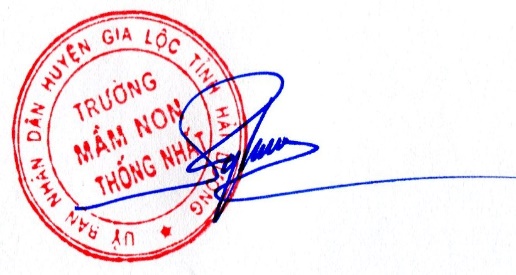 UBND HUYỆN GIA LỘCTRƯỜNG MN THỐNG NHẤTSố:   04 /TB-MNTNCỘNG HÒA XÃ HỘI CHỦ NGHĨA VIỆT NAMĐộc lập – Tự do – Hạnh phúcThống Nhất, ngày 04 tháng 11  năm 2023Nơi nhận: Đài truyền thanh xã Thống Nhất ( tuyên truyền);Đăng tải trên trang Web nhà trường;Dán bảng tin; Lưu VT.T/M NHÀ TRƯỜNGHIỆU TRƯỞNG                      Nguyễn Thị KhuyênDANH SÁCH CÔNG KHAI HỖ TRỢ NHÀ NƯỚC VỀ KINH PHÍ HỖ TRỢ TIỀN ĂN TRƯA CHO TRẺ MẪU GIÁO HỌC KỲ I NĂM HỌC 2023-2024DANH SÁCH CÔNG KHAI HỖ TRỢ NHÀ NƯỚC VỀ KINH PHÍ HỖ TRỢ TIỀN ĂN TRƯA CHO TRẺ MẪU GIÁO HỌC KỲ I NĂM HỌC 2023-2024DANH SÁCH CÔNG KHAI HỖ TRỢ NHÀ NƯỚC VỀ KINH PHÍ HỖ TRỢ TIỀN ĂN TRƯA CHO TRẺ MẪU GIÁO HỌC KỲ I NĂM HỌC 2023-2024DANH SÁCH CÔNG KHAI HỖ TRỢ NHÀ NƯỚC VỀ KINH PHÍ HỖ TRỢ TIỀN ĂN TRƯA CHO TRẺ MẪU GIÁO HỌC KỲ I NĂM HỌC 2023-2024DANH SÁCH CÔNG KHAI HỖ TRỢ NHÀ NƯỚC VỀ KINH PHÍ HỖ TRỢ TIỀN ĂN TRƯA CHO TRẺ MẪU GIÁO HỌC KỲ I NĂM HỌC 2023-2024DANH SÁCH CÔNG KHAI HỖ TRỢ NHÀ NƯỚC VỀ KINH PHÍ HỖ TRỢ TIỀN ĂN TRƯA CHO TRẺ MẪU GIÁO HỌC KỲ I NĂM HỌC 2023-2024DANH SÁCH CÔNG KHAI HỖ TRỢ NHÀ NƯỚC VỀ KINH PHÍ HỖ TRỢ TIỀN ĂN TRƯA CHO TRẺ MẪU GIÁO HỌC KỲ I NĂM HỌC 2023-2024DANH SÁCH CÔNG KHAI HỖ TRỢ NHÀ NƯỚC VỀ KINH PHÍ HỖ TRỢ TIỀN ĂN TRƯA CHO TRẺ MẪU GIÁO HỌC KỲ I NĂM HỌC 2023-2024STTHọ tênLớpCăn cứ hỗ trợMức hỗ trợSố thángThành tiềnGhi chú1Nguyễn Quang Khải5TDHộ cận nghèo160,0004640.0002Nguyễn Việt Anh5TCHộ nghèo160,0004640.000Tổng1.280.000